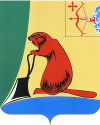 АДМИНИСТРАЦИЯ ТУЖИНСКОГО МУНИЦИПАЛЬНОГО РАЙОНАКИРОВСКОЙ ОБЛАСТИПОСТАНОВЛЕНИЕ__17.11.2017__                                                                                    №_463_пгт ТужаО внесении изменения в постановление администрации Тужинского муниципального района от 25.12.2012 №747 В соответствии с пунктом 2 статьи 19 Федерального закона от 12.06.2002 №67-ФЗ (ред. от 01.06.2017) «Об основных гарантиях избирательных прав и права на участие в референдуме граждан Российской Федерации» администрация Тужинского муниципального района ПОСТАНОВЛЯЕТ:Внести в постановление администрации Тужинского муниципального района от 25.12.2012 №747 «Об образовании избирательных участков, участков референдума» (далее – постановление) следующее изменение:В пункте 1 постановления слова «сроком на пять лет» исключить.Опубликовать настоящее постановление в Бюллетене муниципальных нормативных правовых актов органов местного самоуправления Тужинского муниципального района Кировской области.Направить настоящее постановление в Избирательную комиссию Кировской области, в территориальную избирательную комиссию, главам поселений.Контроль за исполнением постановления возложить на управляющего делами администрации Тужинского муниципального района Шишкину С.И. Глава Тужинскогомуниципального района			Е.В. Видякина